INDICAÇÃO Nº 2026/2016Sugere ao Poder Executivo Municipal a limpeza da boca de lobo localizado na Rua Thiago A. dos Santos próximo nº28 no bairro Jd. Santa Fé. Excelentíssimo Senhor Prefeito Municipal, Nos termos do Art. 108 do Regimento Interno desta Casa de Leis, dirijo-me a Vossa Excelência para sugerir que, por intermédio do Setor competente, seja realizada a limpeza da boca de lobo, localizado na Rua Thiago A. dos Santos próximo nº28 no bairro Jd. Santa Fé.Justificativa:Conforme relatos dos moradores locais, a boca de lobo esta entupida e a agua que a mesma deveria receber, esta indo em direção ao bairro Nova Conquista, causando transtorno aos moradores. Plenário “Dr. Tancredo Neves”, em 28 de Março de 2016.ALEX ‘BACKER’-Vereador-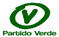 